Депрессия — это психическое расстройство, характеризующееся снижением настроения, утратой способности переживать радость, нарушениями мышления (негативные суждения, пессимистический взгляд на происходящее и т. д.) и двигательной заторможенностью.Депрессия у детей и подростков имеет многочисленные симптомы, выражающиеся в ухудшении настроения, поведения, мышления, физического состояния организма, а также в негативном изменении жизненных установок. В течение долгого времени существовало ошибочное убеждение в том, что у детей не существует депрессии, сравнимой по форме с депрессией у взрослых. В настоящее время известно, что депрессия у детей и подростков часто встречающееся, не всегда распознаваемое тяжелое расстройство, распространенность которого постоянно увеличивается.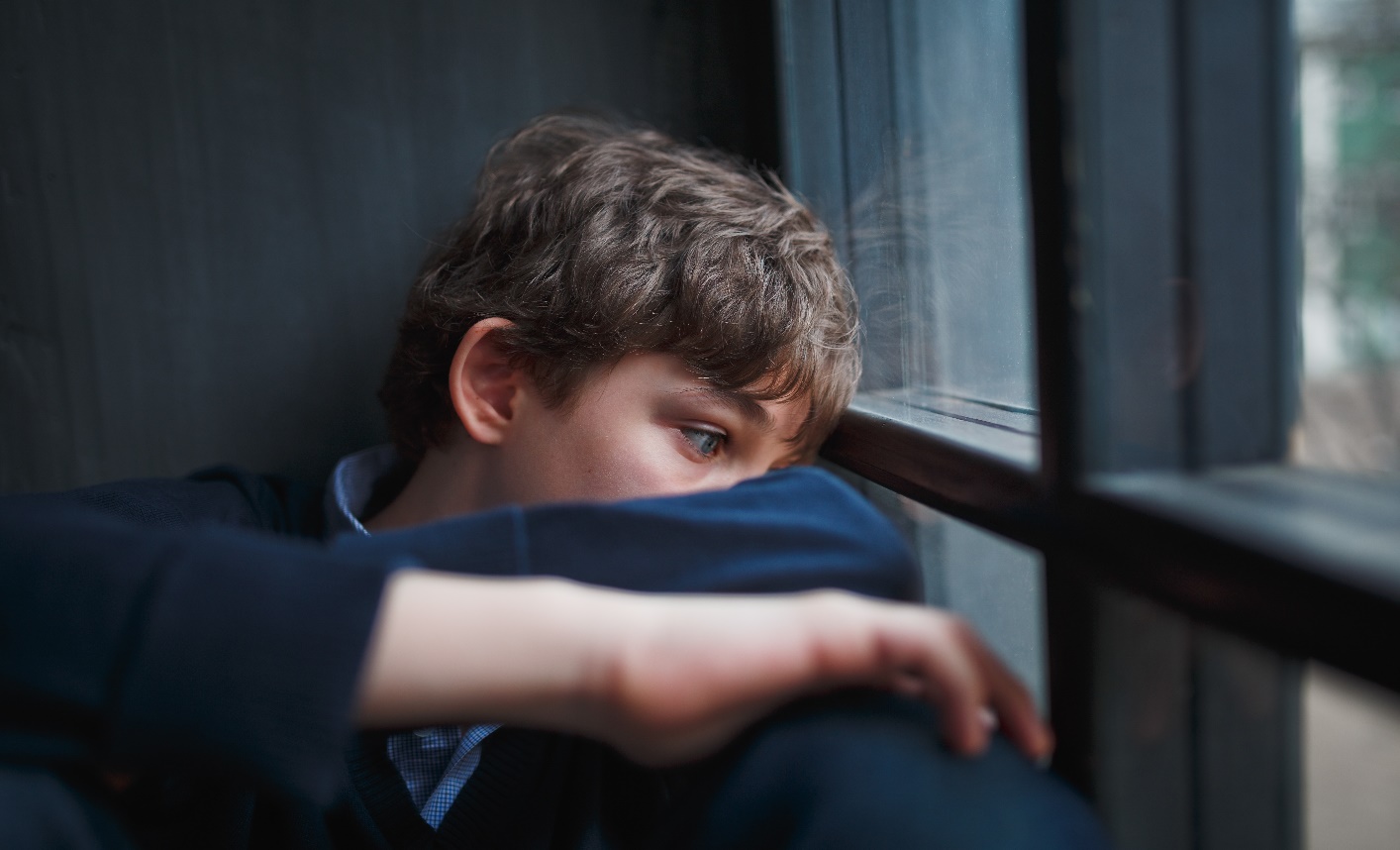 Основные причины развития детской депрессии:Личностные характеристики: повышенная эмоциональная чувствительность, импульсивность, эмоциональная нестабильность и прочее.Социум. Особое влияние на психоэмоциональное состояние оказывают социальные сети, взаимоотношения со сверстниками и учителями. Спровоцировать депрессию может частая смена школ, конфликты с одноклассниками.Семья. Насилие, ссоры и постоянная критика плохо сказывается на психике.Гормональный фон. В период полового созревания организм испытывает стресс, из-за чего ребенок часто не может справиться с гормональными скачками.Психотравмы. Это может быть пережитое насилие, буллинг, смерть близкого человека и многое другое.Наследственная предрасположенность. Наличие психических расстройств, в том числе депрессии, у ближайших родственников сильно увеличивает вероятность передачи болезни по наследству.Зависимость. Чрезмерное увлечение компьютерными играми, злоупотребление алкоголем и наркотиками — основные триггеры для депрессии.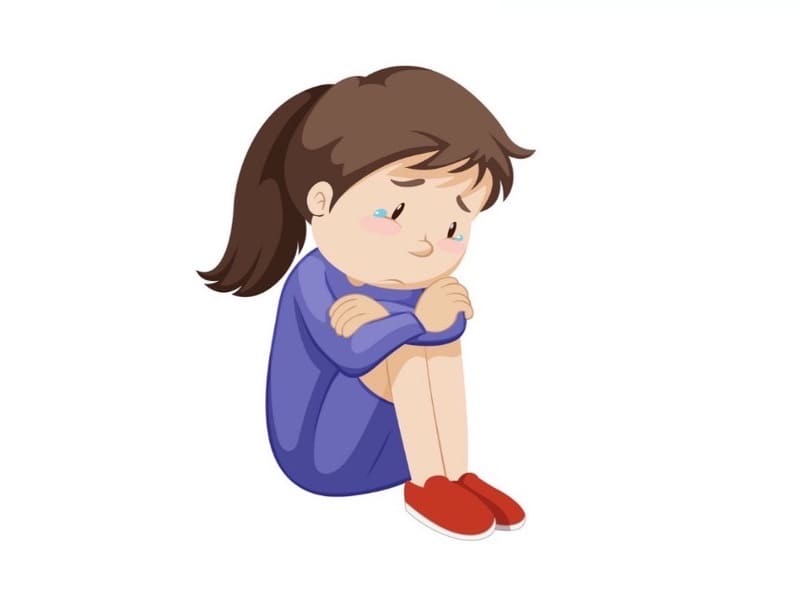 Стадии:Пессимизм. Ребенка посещают негативные мысли и чувства, которые постепенно становятся навязчивыми. Если он о чем-то думает, то только в негативном контексте. Ребенок расстраивается из-за своего социального положения, внешнего вида, веса, планов на будущее, окружения. Любой позитив автоматически трансформируется в негатив.Изменение пищевого поведения. Дети, страдающие от депрессии, теряют аппетит или, наоборот, начинают есть слишком много.Нарушение сна, бессонница. Проблемы со сном возникают на фоне хронического стресса. Ребенок постоянно ворочается, а негативные мысли мешают расслабиться и уснуть. Иногда он засыпает, но через некоторое время резко просыпается. После пробуждения ребенок чувствует разбитость, усталость и вялость.Чувство вины. Ребенок считает себя ответственным за некоторые происшествия и поступки, даже если они не касаются его напрямую. Это порождает чувство вины, беспомощность и отчаяние.Суицидальные мысли и действия. Это крайняя стадия, которая становится результатом нарастающего и неконтролируемого чувства вины. Ребенок не может справиться с этим и пытается найти выход другим способом. Чаще всего это выливается в желание нанести себе увечье или совершить самоубийство.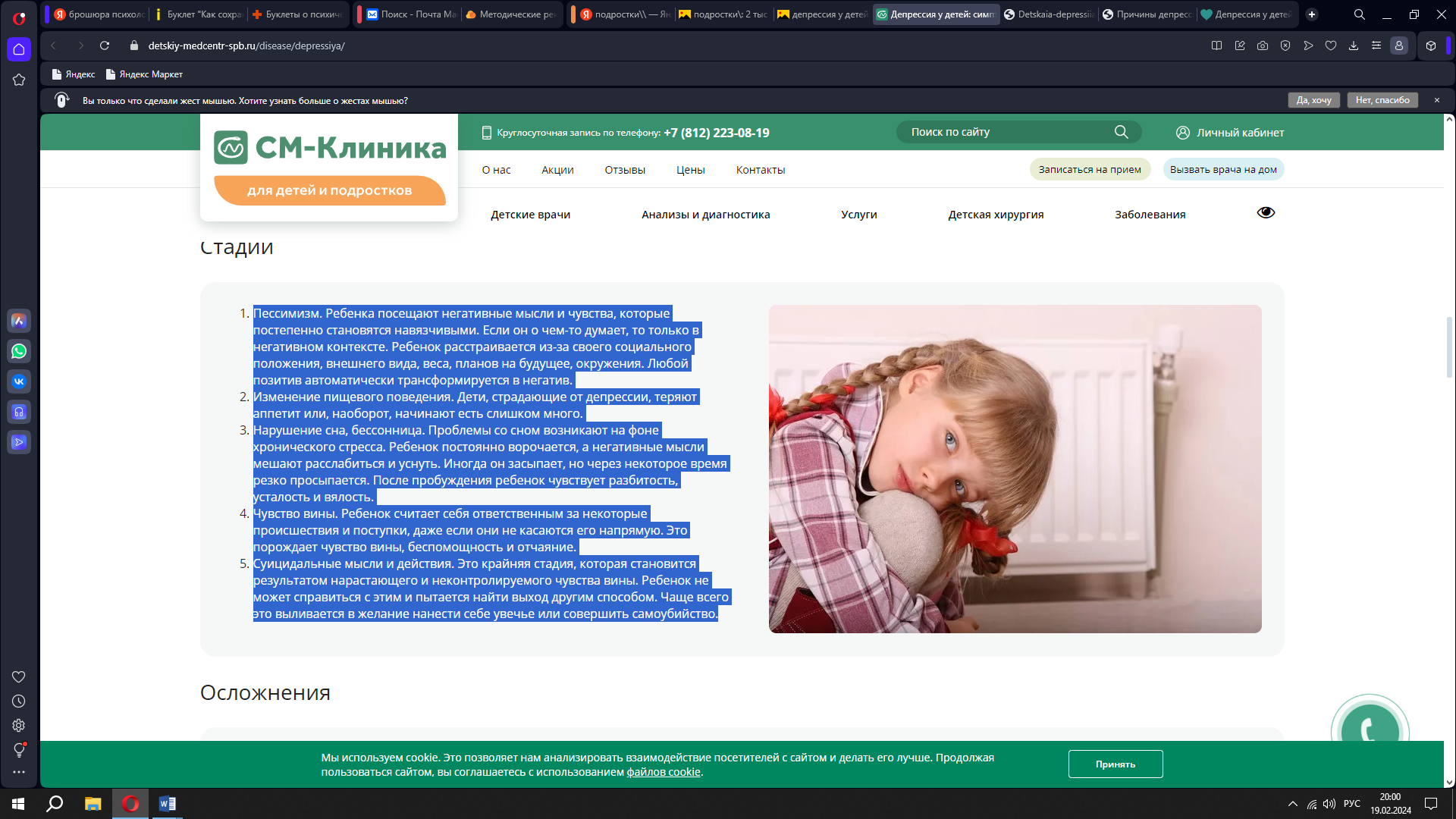 Симптомы депрессии у детей и подростковЧасто дети и подростки, страдающие депрессией, имеют заметные изменения в поведении. Они без явной на то причины могут становиться замкнутыми, закрывать дверь спальни после школы, оставаться в своей комнате в течение нескольких часов. В некоторых случаях могут много спать, менять предпочтения в еде, а также совершать преступления, такие как кражи в магазинах, хулиганство. Депрессия дошкольного и раннего школьного (до 10 лет) возраста наиболее трудна для диагностики. Она выражается, в основном, в соматовегетативных и двигательных нарушениях. В одних случаях преобладают вялость, пассивность, апатия, в других – тревога, беспокойство. Наблюдаются расстройства сна, аппетита, энурез, энкопрез, жалобы на неопределенные боли в разных органах. Депрессивность проявляется в страдальческом выражении лица, тихом голосе. О настроении эти дети говорят, что оно плохое, но не уточняют его, четких депрессивных высказываний нет; в семье они бывают грубы, агрессивны, непослушны, что уводит мысль от диагноза депрессии. Таким образом, сама депрессия маскируется детскими капризами и соматическими жалобами.Возможные проявления депрессии у подростков: Апатия Усталость или жалобы на боли, в том числе в голове, животе, пояснице и т.д. Трудности с концентрациейТрудности с принятием решений Чрезмерное чувство вины Идеи самообвинения, самоуничтожения, неполноценности Безответственное поведение - например, опоздания, забывания, пропуски занятий Потеря интереса к пище или импульсивное переедание, что приводит к быстрым изменениям веса Мысли о смерти Агрессивное поведение Печаль, тревога или чувство безнадёжности Бессонница ночью и сон в течение дня Резкое падение успеваемости Отстранение от друзей Употребление алкоголя или наркотиков, беспорядочные половые связи.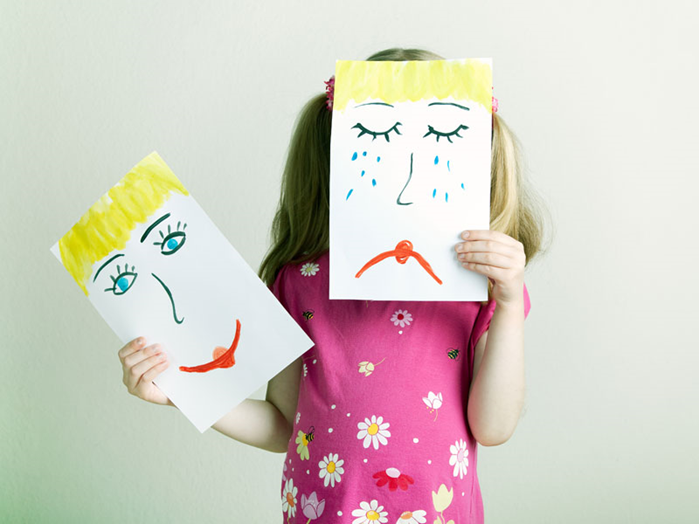 Профилактика депрессииДепрессию можно смягчить, а иногда и предотвратить с помощью здорового образа жизни. Правильное питание, физические упражнения, соблюдение режима дня, прогулки на свежем воздухе, поддержание в семье положительного психологического климата, а также выделение времени для любимых занятий и хобби помогают предотвратить плохое настроение.Так же предотвратить развитие депрессии помогает:минимизация стресса, новые впечатления и положительные эмоции;доверительные отношения с родителями;полноценный сон;правильное питание;отказ от вредных привычек, в том числе злоупотребление компьютерными играми;уважение личных границ;отсутствие строгих ограничений.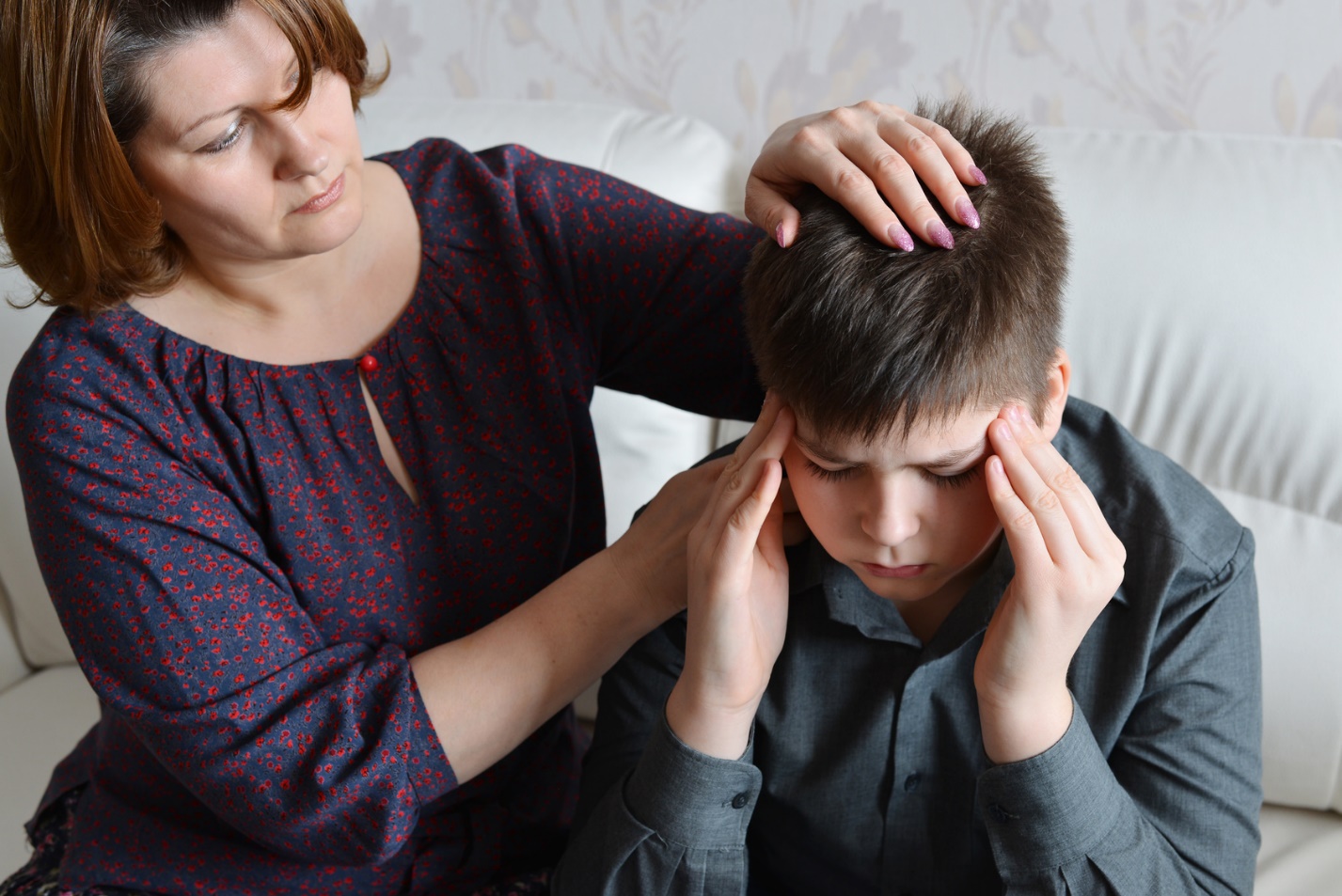 Что делать родителям для смягчения депрессии у детей?Вместо таких наказаний, как унижение, применение физической силы, оскорбление, ругань за плохое поведение, лучше поощряйте ребенка за хорошие поступки. Позор и наказания приводят детей к чувству бесполезности и делают их неадекватными.Если вы подозреваете, что ребенок находится в депрессии, выделите время, чтобы выслушать его проблемы. Даже если вы думаете, что у проблемы нет реальных причин, имейте ввиду, что для развивающегося человека она может казаться жизненно важной. Дайте вашему ребёнку передышку. Не рассчитывайте, что он будет делать именно то, что вы говорите. Позвольте юноше или девушке совершать ошибки. Предостережение или принятие решений за них могут восприниматься как отсутствие веры в их способности. Это снижает их уверенность в себе. Не навязывайте подростку привлекательный для вас жизненный путь. Не пытайтесь вновь пережить свою молодость через деятельность своего ребёнка. Контактируйте и ненавязчиво держите связь с подростком, даже когда он уходит. Старайтесь не говорить своему ребёнку, что ему нужно делать. Вместо этого внимательно прислушивайтесь, чтобы узнать больше о причинах, вызывающих.При депрессии необходимо лечение и наблюдение у врача-психиатра, а так же помощь психотерапевта или психолога.Единый общероссийский детский телефон доверия - 8 800 2000 122Служба экстренной психологической помощи по РТ - (843) 571 3 571 - (843) 277 0000 Звонки являются бесплатными и анонимнымиУважаемые родители!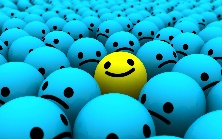 Помните, что внимательное отношение, доброжелательное и понимающее общение с ребенком снижает риск развития у него депрессивного состояния!